Abstract title 
(Arial font: size14 point, centred paragraph)
F. Author1 and S. Author21Institute, Town, Country
2 another Institute, another town, another country
E-mail: name@institution.gob.mxThe abstract should be headed by a title, name(s) and complete address (es) of the author(s). Please underline the name of the author who will present the paper.Abstract (approximately 250-300 words limit)Abstract should give clear indication of the objectives, scope, results, methods used, and conclusion of your work. One figure and one table can be included in your results and discussions. KeywordsPlease provide 3-5 Keywords separated by semicolons (“;”).Recent Publications: Minimum 1 publications to be included, title and DOI (is optional, delete if is appropriate)Presenting Author (is optional, delete if is appropriate)Full Name: XXXX
Email ID: XXX@CCCC.com
Recent Photograph: (3.3 cm x 3.5 cm) 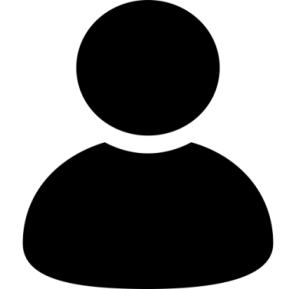 General Instructions: Paper format: letterFont and Size: Arial 11 pt, line space 1.15Figures and Tables: Proceedings will be printed in color. All figures/table must be integrated in the text. The figure caption style has the same font size as the main text. Use three pages as maximum for your abstract.Be sure to review one last time, including all authors data, before sending your abstract. Thank you.